Crna Gora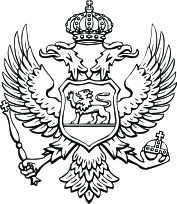 Ministarstvo poljoprivrede iruralnog razvoja PRILOGS E K T O R S K A   A N A L I Z Aza utvrđivanje predloga prioritetnih oblasti od javnog interesa i potrebnih sredstava  za finansiranje projekata i programa nevladinih organizacija iz državnog budžeta u 2021. godini Sektorska analiza se sačinjava na osnovu strateških i planskih dokumenata odnosno propisa u odgovarajućoj oblasti od javnog interesa uz konsultacije sa zainteresovanim nevladinim organizacijama, i predstavlja osnov za utvrđivanje prioritetnih oblasti i potrebnih sredstava za finansiranje projekata i programa nevladinih organizacija iz državnog budžeta u narednoj godini, u skladu sa Zakonom o nevladinim organizacijama. Sektorska analiza se priprema u tekućoj za narednu kalendarsku godinu radi blagovremenog planiranja visine sredstava koja će biti opredijeljena na pozicijama ministarstava nadležnih za oblasti koje Vlada utvrdi kao prioritetne za finansiranje projekata i programa nevladinih organizacija. Analiza će poslužiti i za pripremu javnih konkursa za raspodjelu sredstava za finansiranje projekata i programa nevladinih organizacija u oblasti koja će biti utvrđena kao prioritetna.OBLASTI OD JAVNOG INTERESA U KOJIMA SE PLANIRA FINANSIJSKA PODRŠKA ZA PROJEKTE I PROGRAME NVONavesti u kojim oblastima od javnog interesa (iz člana 32 Zakona o NVO) iz nadležnosti ministarstva planirate finansijsku podršku iz budžeta za projekte i programe NVO:PRIORITETNI PROBLEMI I POTREBE KOJE TREBA RIJEŠITI U 2021. GODINI FINANSIRANJEM PROJEKATA I PROGRAMA NVONavesti prioritetne probleme u oblasti(ma) iz nadležnosti ministarstva koji se planiraju rješavati finansiranjem projekata i programa nevladinih organizacija. Opis problema obrazložiti koristeći konkretne mjerljive pokazatelje trenutnog stanja i željenog stanja odnosno rješenja, navodeći izvor u kojem su takvi podaci dostupni. Pokazatelji mogu biti informacije iz uporednih analiza, izvještaja, rezultata istraživanja, studija, i drugi dostupni statistički podaci.Navesti ključne strateško-planske dokumente odnosno propise koji prepoznaju važnost problema identifikovanih pod tačkom 2.1., kao i specifične mjere/djelove tih dokumenata koji su u vezi sa identifikovanim problemima.Obrazložiiti na koji način nevladine organizacije mogu doprinijeti rješavanju problema identifikovanih pod tačkom 2.1., kako se planira praćenje i vrednovanje njihovog doprinosa rješavanju pomenutih problema. Navesti konkretne mjerljive pokazatelje/indikatore (informacije iz uporednih analiza, izvještaja, rezultata istraživanja, studija, i drugi dostupni statistički podaci), kojima se planira mjerenje doprinosa nevladinih organizacija rješavanju identifikovanih problema i izvor u kojem su takvi podaci dostupni.OSTVARIVANJE STRATEŠKIH CILJEVANavesti ključne strateške ciljeve iz sektorske nadležnosti čijem će ostvarenju u 2021. godini doprinijeti projekti i programi nevladinih organizacija koji se planiraju finansirati.JAVNI KONKURSI ZA FINANSIRANJE PROJEKATA I PROGRAMA NVO - DOPRINOS OSTVARENJU STRATEŠKIH CILJEVA IZ SEKTORSKE NADLEŽNOSTI MINISTARSTVANavesti javne konkurse koji se predlažu za objavljivanje u 2021. godini u cilju doprinosa ostvarenju strateških ciljeva iz sektorske nadležnosti (iz tačke 3.1.), uz prijedlog potrebnih iznosa, kao i naziv odnosno klasifikacijsku oznaku budžetkog programa/aktivnosti na kojoj će se planirati sredstva za finansiranje programa/projekata NVO (navesti i naziv nove aktivnost/programa u budžetu, ako još ne postoji). Ukoliko postoji mogućnost preklapanja s javnim konkursima iz nacionalnih, sredstava EU ili drugih vanjskih fondova iz nadležnosti neke druge institucije, navesti s kojim organom je potrebno koordinirati oblasti finansiranja. Navesti ko su predviđeni glavni korisnici projekata i programa koji će se finansirati putem javnog konkursa. Ukratko opisati korisnike navodeći glavna obilježja svake grupe korisnika, njihov broj i njihove potrebe na koje projekti i programi treba da odgovore u 2021. godini.Navesti očekivani ukupni broj ugovorenih projekata, odnosno ugovora koji se planira zaključiti s nevladinim organizacijama na osnovu javnog konkursa.Navesti najviši i najniži iznosi finansijske podrške koju će biti moguće ostvariti na osnovu pojedinačnog javnog konkursa navedenog u tački 4.1.KONSULTACIJE SA ZAINTERESOVANIM NEVLADINIM ORGANIZACIJAMANavesti na koji način je u skladu sa Uredbom obavljen proces konsultovanja NVO u procesu pripreme sektorske analize.KAPACITETI ZA SPROVOĐENJE JAVNOG KONKURSANavesti broj službenika/ica i spoljnih saradnika koji će biti zaduženi za sprovođenje javnog konkursa i praćenje realizacije finansiranih projekata i programa nevladinih organizacija (uključujući najmanje jednu terensku posjetu, prilikom koje će se provjeravati izvršavanje ugovornih obaveza, namjensko trošenje sredstava, te postizanje rezultata planiranih javnim konkursom). * Navesti izdvajaju li se posebna sredstva za njihov rad na ovim poslovima i o kojim iznosima se radi. socijalna i zdravstvena zaštita razvoj  civilnog  društva i volonterizma zaštita životne sredine: borba protiv zagađivača u vodoprivredi smanjenje siromaštva evroatlantske i evropske integracije Crne Gore poljoprivreda i ruralni razvoj zaštita lica  sa invaliditetom institucionalno i vaninstitucionalno obrazovanje održivi razvoj društvena briga o djeci i mladima nauka zaštita potrošača pomoć starijim licima umjetnost rodna ravnopravnost zaštita i promovisanje ljudskih i manjinskih  prava kultura borba protiv korupcije  i  organizovanog  kriminala vladavina  prava tehnička kultura borba  protiv  bolesti  zavisnosti druge  oblasti  od  javnog  interesa  utvrđene posebnim zakonom (navesti koje):  šumarstvo, lovstvo i prerada drveta druge  oblasti  od  javnog  interesa  utvrđene posebnim zakonom (navesti koje):  šumarstvo, lovstvo i prerada drveta druge  oblasti  od  javnog  interesa  utvrđene posebnim zakonom (navesti koje):  šumarstvo, lovstvo i prerada drvetaOpis problema:Opis problema:Problem 1: Problem organizovanog plasmana domaćih poljoprivrednih proizvoda  Poljoprivreda i ruralni razvoj predstavljaju važan faktor u ekonomiji Crne Gore, čemu svjedoči porast BDP-a u sektoru „Poljoprivreda, šumarstvo i ribarstvo“ sa 486,7 miliona eura u 2017. godini na 515,2 miliona eura u 2018. godini. Zvanična statistika takođe pokazuje da je u poljoprivredi zaposleno 8,0% ukupne radne snage i da je od 620.029 ukupnog broja stanovnika, 99.236 angažovano u poljoprivrednim aktivnostima na 43.791 poljoprivrednih gazdinstava.  Jedan od prioriteta crnogorske poljoprivrede je proizvodnja hrane visokog kvaliteta i povećanje broja proizvođača koji proizvode u skladu sa pravilima organske proizvodnje. Crna Gora se opredijelila za ovaj koncept prije svega zbog svojih prirodnih karakteristika, koje ne omogućavaju masovnu proizvodnju. Ovo se može postići integrisanjem poljoprivrednih proizvođača kroz razne standarde kvaliteta i bezbjednosti hrane, šeme kvaliteta (oznaka porijekla, geografska oznaka i oznaka garantovano tradicionalnog specijaliteta) i organsku proizvodnju. U dugoročnom periodu Crna Gora ima za cilj povećanje broja proizvođača uključenih u neke od šema kvaliteta i organsku proizvodnju kao i povećanje obima navedene proizvodnje u ukupnom udjelu crnogorske poljoprivrede. Takođe, turizam  predstavlja značajno tržište za domaće proizvode, međutim, zastupljenost domaćih proizvoda u turističkim objektima još uvijek nije na zadovoljavajućem nivou. Ministarstvo poljoprivrede i ruralnog razvoja podržava promociju tradicionalnih poljoprivrednih proizvoda kao i edukaciju poljoprivrednih proizvođača kroz mjere Agrobudžeta (mjera „Promocija poljoprivrednih proizvoda i poljoprivrede, edukacija i studijska putovanja poljoprivrednih proizvođača“). Tako je za 2020. godinu, za ovu stavku predviđeno 100,000 EUR. Ukupan Agrobudžet za 2020. godinu iznosi 61 miliona EUR i namijenjen je prevashodno strateški prepoznatim prioritetima koje se sastoje od finansijske pomoći poljoprivrednicima, subvencija za proizvodnju i pružanje usluga, ulaganja u lokalnu infrastrukturu, opremu, mehanizaciju itd. Stoga, ovim nacionalnim mjerama nije moguće pokriti sve potrebe vezane za promociju i prodaju samih proizvoda, niti Ministarstvo ima dovoljno administrativnih kapaciteta da organizuje ostale neophodne aktivnosti koje bi doprinijele afirmaciji poljoprivrednih proizvoda na domaćem tržištu i pružanju šanse za njihovo isticanje i prodaju. Treba napomenuti da Ministarstvo sprovodi mjere ruralnog razvoja ne samo iz nacionalnog već i iz međunarodnih fondova, prevashodno iz Instrumenta za pretpristupnu podršku za ruralni razvoj, kroz IPARD. Međutim, kako su ovi programi takođe usmjereni ka unaprijed definisanim strateškim prioritetima, vodeći računa o komplementarnosti sa nacionalnim mjerama, prostor za promociju i izlaganje domaćih poljoprivrednih proizvoda, kao i afirmacija agroturizma je i dalje prilično ograničen. Na primjer, kada je voćarstvo u pitanju, Ministarstvo podržava sljedeće manifestacije: „Dani maline“ u Andrijevici, „Dani borovnice“ i „Dani aronije“ u Plavu, „Dani nara“ u Ulcinju, „Dani drenjina“ u Nikšiću i „Kostanjada“ u Kotoru. U većini slučajeva, podrška Ministarstva se ogleda u djelimičnom finansiranju manifestacije, dok su za organizaciju zadužene NVO/udruženja proizvođača, u saradnji sa lokalnim samoupravama i u pojedinim slučajevima sa turističkim organizacijama. Ovi događaji se obično sastoje iz izlaganja proizvoda od voća kome je manifestacija namijenjena na posebno izrađenim štandovima i tezgama, uz nerijetko uključivanje u ponudu i drugih poljoprivrednih proizvoda karakterističnih za taj kraj. Izlažu se primarni proizvodi, kao i prerađevine, a obično su praćeni određenim zabavnim programom (folklor, muzika itd.). Manifestacije su promotivnog i prodajnog karaktera i tradicionalnog su tipa (većina se održava svake godine). U oblasti organske proizvodnje Ministarstvo je sprovodilo projekat „Pijaca organskih proizvoda“, koji se održavao jednom sedmično na trgu u Podgorici i projekat „Karavan organskih i tradicionalnih proizvoda“, koji je sprovođen u opštinama širom Crne Gore. Cilj ovih projekata bila je promocija domaćih organskih proizvoda i edukacija potrošača kroz    podizanje javne svijesti o organskoj poljoprivredi i organskim proizvodima, kao i promocija nacionalnog loga kojim se obilježavaju organski proizvodi. Kada je pčelarstvo u pitanju, organizuju se „Dani meda“ u organizaciji Saveza pčelarskih organizacija Crne Gore i lokalnih udruženja. Prema podacima iz „Sektorske studije za proizvodnju meda“, 95% domaće proizvodnje meda se prodaje direktno potrošačima po „na kućnom pragu“ principu, što znači da se značajno male količine plasiraju marketima, trgovcima i industriji. U sektoru maslinarstva, postoji  trodnevna  „Maslinijada“ u Baru, „Bokeška maslina“ u Tivtu i „Ex Albis Ulvis“, isključivo na primorju Crne Gore. U pomenutim, ali i u ostalim sektorima poljoprivrede, Ministarstvo kontinuirano organizuje studijska putovanja, edukativne radionice i TAIEX misije za lokalne proizvođače, sa naglaskom na usvajanju EU standarda i podsticajem ka udruživanju.        Pažljivo uzimajući u obzir navedene probleme i sugestije poljoprivrednih proizvođača, a  imajući u vidu da je Crna Gora prepoznata kao turistička destinacija, pored manifestacija potrebno je raditi na organizovanom plasmanu proizvoda u turističkim centrima. Imajući u vidu da Ministarstvo nema mjere kojim bi se podržalo finanisiranje prodajnih objekata za tradicionalne poljoprivredne proizvode, ovim konkursom bi se omogućilo NVO sektoru da finansira otvaranje prodajnih mjesta u turističkim destinacijama u kojima bi se isključivo prodavali proizvodi crnogorskih  poljoprivrednih proizvođača.  Time bi se dao doprinos boljem plasmanu domaćih proizvoda prije svega malih poljoprivrednih proizvođača ali i boljoj promociji Crne Gore.     Glavni problemi u proizvodnji/preradi mlijeka su povezani sa otkupom mlijeka u ruralnim djelovima Crne Gore, niskim kvalitetom sirovog mlijeka, neadekvatnom opremom za čuvanje i preradu mlijeka, udaljenošću i razuđenošću gazdinstava, kao i bezbjednošću hrane. Glavni problem u mljekarstvu su: nepovoljna struktura primarnog sektora – mala veličina farmi, niska produktivnost i mala konkurentnost proizvoda, talođe male prerađivačke jedinice ne ispunjavaju EU zahtjeve.U cilju rješavanja glavnih problema u ovom sektoru podršku bi trebalo usmjeriti u proširenje i jačanje otkupne mreže mlijeka, poboljšanje kvaliteta i sigurnosti proizvoda, u cilju dostizanja EU standarda.Potrebe u vrijednosnom lancu mlijeka na nivou primarne proizvodnje i na nivou prerađivačke industrije su razvoj komercijalnih farmi sa unapređom tehnologijom, udruživanje proizvođača, farmera u proizvođačke grupe i organizacije, razvijena otkupna mreža mlijeka.Vlasnici mljekara zbog usitnjenosti farmi, udaljenosti i razuđenosti gazdinstava, ne vrše otkup mlijeka u tim krajevima.NVO sektor bi mogao pomoći u organizaciji i povezivanju poljoprivrednih proizvođača sirovog mlijeka u udruženja odnosno kooperative. U ruralnim krajevima potrebno je napraviti više otkupnih stanica mlijeka, opremljenih savremenim uređajima za hlađenje mlijeka. Vlasnici otkupnih stanica ne moraju biti mljekare, to mogu biti i udruženi farmeri. Na taj način udruženi farmeri bi imali sabirne centre za mlijeko, a time bi se poboljšao i kvalitet sirovog mlijeka.Takođe, potrebno je obezbjediti još otkupnih stanica mlijeka širom Crne Gore kako bi se omogućio otkup sirovog mlijeka iz ruralnih i udaljenih mjesta, a time i poboljšao kvalitet otkupljenog sirovog mlijeka.Kada je pčelarstvo u pitanju, trenutno se (osim Kuće meda koja se nalazi u Danilovgradu) u Crnoj Gori nalaze tri male kuće meda. Jedna je u Nikšiću, druga u Šavniku i treća u Mojkovcu. Potrebno je obezbijediti još objekata ovog tipa širom Crne Gore koje bi se nalazile na turistički atraktivnim lokacijama. Kućice bi bili promotivno prodajnog karatktera pri čemu bi to bila idealna prilika da lokalni pčelari plasiraju svoj med i ostale pčelinje proizvode. Ovaj projekat bi imao i kontrolnu ulogu, tako da će svaki proizvod koji bude plasiran, morati da prođe analizu.Problem 2: Smanjenje unosa zagađenja od koncentrisanih i rasutih izvora zagađivanjaKada je u pitanju kontrola i upravljanje unosom zagađenja od koncentrisanih i rasutih izvora zagađivanja, u Crnoj Gori su prepoznate sljedeće potrebe i nedostaci:Izgradnja kanalizacionih sistema odgovarajućeg kapaciteta i povećanje obuhvaćenosti stanovništva na 85% i izgradnja PPOV u naseljima većim od 2.000 ES; Smanjenje unosa zagađenja iz industrijskih postrojenja, potpunom primjenom Zakona o integrisanom sprječavanju i kontroli zagađivanja životne sredine, kao i primjenom najboljih raspoloživih tehnologija (BAT) ili najboljih dostupnih tehnika koje ne iziskuju prekomjerne troškove.Uspostaviti, prvenstveno u zaštićenim oblastima, sistem praćenja i kontrole upotrebe đubriva i sredstava za zaštitu bilja, radi kvantifikovanja zagađenja od poljoprivredne djelatnosti; Primjena načela dobre poljoprivredne prakse kroz realiziovanje akcionih planova i vodiča u koje su uključene mjere koje se odnose na održivo korištenje đubriva i zaštitnih sredstava; Definisati ranjiva područja, u skladu sa Nitratnom direktivom i obezbijedi mjere zaštite, u skladu sa načelima dobre poljoprivredne prakse, uključujući i održivo korišćenje đubriva i sredstava za zaštitu bilja; Dati smjernice za održivo upravljanje šumama; Istraživanje uticaja zagađenja od svih vrsta saobraćaja; Pri izradi projektne dokumentacije za izgradnju saobraćajnica poštovati vodne uslove, a pri njihovoj ekspoloataciji sprovoditi zahtjeve sektora voda i zaštite životne sredine; Definisati tehnologije i postupke za tretman otpadnih voda malih naselja.Problem 3: Nedovoljni kapaciteti za održivo upravljanje šumama i unaprjeđenje prerade drvetaPrema rezultatima Nacionalne inventure šuma (NIŠ), šume zauzimaju 60% teritorije Crne Gore, a neobrasla šumska zemljišta dodatnih 9,7 %. Ukupna drvna zaliha svih šuma je 133 miliona kubnih metara drveta, od čega 104 miliona je u šumama koje su na raspolaganju za korišćenje jer su pristupačne i van zaštićenih područja ili drugih režima zaštite. Ukupan potencijal crnogorskih šuma je veoma značajan (šumovitost 59.5% ukupne teritorije ili 826 782 ha). Ukupna dubeća zapremina drveta procijenjena je na 122 miliona m3, sa tekućim zapreminskim prirastom od 2,9 miliona m3. Po površini, u vlasništvu države je 52.3%, a privatnom vlasništvu je 47.7% šuma. U posljednjim decenijama površina pod šumama se povećava zbog napuštanja tradicionalne poljoprivrede i pošumljavanja. U svim šumama oko 12 % šuma i 8 % šumskih zemljišta je nepristupačno zbog prirodnih prepreka, što znači da su ta područja površine oko 110.000 ha prepuštena prirodnim procesima, što znači, da je faktički istim trenutno nemoguće gazdovati.Globalne klimatske promjene povećavaju rizike od suša i požara, a samim tim ostavljaju mogućnost za pojačanu ugroženost od fitopatoloških i entomoloških štetočina. Povećanjem pomenutih  rizika smanjuje se proizvodna sposobnost šuma, a takođe se smanjuje kvalitet posječene drvne mase. Procjene su da će se pojačati stepen ugroženosti do nivoa koji može nanijeti ozbiljne štete stanovništvu i ekonomiji u cjelini. Požari prosječno godišnje zahvataju oko 1% površina šuma u zemlji, a u rekordnoj 2012. godini oni su zahvatili 7% površina šuma. Ovakva situacija nameće i novi pristup planovima razvoja šuma, koji moraju uključiti mjere adaptacije na klimatske promjene promjene u smislu povećanja otpornosti šumskih ekosistema i njihove zaštite od šumskih požara i drugih ugrožavanja. Isto tako, kao neophodnost se nameće sprovođenje svih mjera predupređenja nastanka i razvoja kako šumskih požara, tako i fitopatoloških i entomoloških napada koji mogu dovesti do sušenja šuma i slabljenja vitalnosti šuma, ali i sanacionih mjera na degradiranim površinama koje su u ovim prilikama neophodne. Ovakav pristup je garancija da se ne naruši dobar procenat šumovitosti Crne Gore, a da se, sa druge strane, poveća kvalitet šuma za koji postoji veliki potencijal, jer je evidentno da su zalihe i prirast šuma ispod potencijala staništa.Šume u privatnom vlasništvu iako zauzimaju 47,7 % ukupne površine šuma i šumskog zemljišta, njihova zapremine učestvuje sa manje od 1/3 u ukupnoj zapremini šuma u Crnoj Gori. Kako privatne šume u Crnoj Gori još nijesu obuhvaćene premjerom odnosno sastojinskim inventurama šuma, već je inventura jedino izvršena u okviru Nacionalne inventure šuma na rasteru 1,5 x 1,5 km, to su precizni podaci o strukturi šuma u privatnom vlasništvu po svim opštinama limitirani, međutim jasno je da učešće visokih prirodnih šuma značajno niže od potencijala koje posjeduju ta staništa, pa je zaključak da se šumama u privatnom vlasništvu ne upravlja na adekvatan način. Evidencije koje se vode kod područnih jedinica Uprave za šume i na osnovu kojih se sačinjavaju godišnji planovi gazdovanja pokazuju da se mjere gazdovanja koje se sprovode vrše isključivo sa ciljem korišćenja šuma, odnosno sticanja profita za vlasnike šuma, dok izostaju stručne mjere koje mogu dovesti do unaprjeđenja stanja u tim šumama. Sadašnje stanje šuma u privatnom vlasništvu karakterišu i činjenice da ne postoji potpuna-validna evidencija o svim vrstama sječa i drugim radovima u privatnim šumama, da se e sprovode mjere obnavljanja-pošumljavanja, kao i da ne postoji adekvatno organizovana služba zaštite privatnih šuma posebno zaštite od požara.Crna Gora, pored visoko vrijednih ekoloških i socijalnih funkcija svojih šuma, šumske resurse vidi i kao potencijal za razvoj nacionalne ekonomije. Zalihe drveta u našim šumama predstavljaju dovoljnu sirovinsku osnovu za razvoj ove grane prerađivačke industrije. Opšti je zaključak da se u Crnoj Gori drvo ne koristi u mjeri očekivanog i mogućeg, kao i da postojeće korišćenje karakterišu neracionalnosti, pa su između ostalog potrebne investicije i ciljana podrška razvoju drvne industrije, posebno u segmentima polufinalne i finalne prerade drveta. Rezultati na tom polju mogu brzo dovesti do rasta proizvodnje i u šumarstvu i drvnoj industriji, što bi uticalo i na rast zapošljavanja u sektoru, a obzirom na trenutno povećanju tražnju za proizvodima od drveta na globalnom planu i rast izvoza proizvoda od drveta. Najveća količina drvne sirovine u Crnoj Gori koristi se za dobijanje rezane građe. Obim proizvodnje i stepen finalizacije u sektoru drvoprerade je vrlo nizak u poređenju sa količinama drvne mase na tržištu. Velika količina tehničkog drveta se koristi za ogrijev, a veći dio izvoza se plasira kao sirovina ili rezana građa. Rezultati sprovedenih istraživanja pokazali su da se godišnje u preduzećima za primarnu preradu drveta u Crnoj Gori preradi između 300.000 i 400.000 m3 tehničke oblovine. Aktuelno stanje u segmentu potrošnje drvnih biogoriva u domaćinstvima u Crnoj Gori karakteriše činjenica da se za potrebe grijanja primarno koriste ogrijevno drvo, okorci sa pilana i drvni pelet. Pored drvnih goriva, koriste se i kombinacije drvnih i ostalih goriva kao što su drvo/ugalj, okorci/ugalj, drvo/struja i druge kombinacije drvnih i ostalih goriva. Razvoj drvne industrije sektorski se prati u Ministarstvu poljoprivrede i ruralnog razvoja, dok u Privrednoj komori Crne Gore egzistira Udruženje šumarstva i drvne industrije. Što se tiče udruživanja privatnog sektora, odnosno firmi koje se bave drvopreradom, ne postoji ozbiljnije udruženje na nacionalnom nivou, koje bi moglo doprinijeti uvezivanju tih firmi na interesnim osnovama, promovisanju proizvoda domaće drvne industrije i zajedničkom učešću na drugim tržištima, sajmovima i drugim manifestacijama. Jedno od bitnih polja na kojima je dalje moguće raditi je dalje osnivanje i razvoj klastera u drvnoj industriji, i tako nastaviti sa aktivnostima na tom planu koje je pokrenulo i podržalo Ministarstvo ekonomije. Takođe, potrebno je raditi na dobijanju standarda za odživo gazdovanje šumama i CoC standarda za proizvode od drveta, kao i na podršci upotrebi novih znanja i tehnologija u cilju efikasnijeg korišćenja drveta kao sirovine i u preradi drveta, obzirom da je evidentno da su ti segmenti na dosta niskom nivou razvoja.Problem 4: Nedovoljni stepen uslova za upravljanje lovištima i zaštitom divljačiDivljač Crne Gore je nacionalno, prirodno bogatstvo i dobro od opšteg interesa i ono se kao takvo nalazi u  državnoj svojini. Zbog takvog određenja, kao i značaja koje ima u zadovoljavanju ekoloških, ekonomskih i socijalnih potreba društva, divljač se mora očuvati, uzgajati i racionalno koristiti. Za ostvarivanje ovih ključnih ciljeva u javnom interesu je potrebno uspostavljanje lovstva kao djelatnosti organizovanog gazdovanja divljači koje obuhvata uzgoj, zaštitu, lov i korišćenje divljači i njenih djelova.Cilj gazdovanja lovištima u Crnoj Gori je očuvanje stabilnosti ekosistema, progresivno i održivo lovno gazdovanje na način da se održava njihova biocenotska raznolikost, sposobnost razmnožavanja, produkcija, vitalnost i potencijal i ispunjenje ekološke, gazdinske i socijalne funkcije, a da to ne šteti drugim ekosistemima. Taj cilj se može postići ako u prostoru i u vremenu uredimo lovište tako da osiguramo integralno specifičnosti faune i flore.Istrumenti za ostvarivanje cilja gazdovanja i namjene lovišta su: 1.	izbor prikladnih, uzgojno značajnih vrsta;2.	pozitivna izmjena ekoloških uslova staništa značajnih za izabrane vrste; 3.	propisivanje mjera uzgoja, zaštite i korišćenja divljači koje su u skladu s biološkim osobinama uzgojnih vrsta divljači;4.	organizacija lovočuvarske službe i stručne službe za sprovođenje lovnih osnova koja će biti dorasla postavljenom cilju gazdovanja.Lovstvo mora biti organizovano kao djelatnost koja objedinjava lov kao sport i rekreaciju, lov kao privrednu djelatnost, proizvodnju, uzgoj i zaštitu, plansko i racionalno korišćenje divljači, zatim uzgoj i obučavanje rasnih lovačkih pasa i lovno strjeljaštvo.Osnovni ciljevi su zaštita, uzgoj, lov i održivo (plansko i racionalno) korišćenje divljači i njenih dijelova, na taj način što će se mjerama gazdovanja obezbijediti uzgoj onih vrsta divljači u broju i kvalitetu koje dozvoljavaju prirodni uslovi u lovištu. U tu svrhu, radi postizanja osnovnih ciljeva u lovištima Crne Gore, potrebno je preduzimati sljedeće mjere:•	zaštite divljači i lovišta;•	uzgoja divljači;•	uređenja lovišta;•	korišćenja divljači i lovišta;•	sprječavanje šteta od divljači.Kada je u pitanju ostvarivanje navedenih mjera, u Crnoj Gori su prepoznate sljedeće potrebe:•	održavanje postojećih lovnih objekata u lovištima (obnavljanje graničnih oznaka, održavanje osmatračnica, zatvorenih čeka, održavanje lovačkih koliba i skloništa i objakata za čuvanje hrane biljnog i životinskog porijekla i dr.), kao i izgradnja novih;•	obezbjeđivanje sredstava za sprječavanje šteta od divljači (električne ograde, hemijska i druga sredstva za zaštitu poljoprivrednih kultura ...); •	izgradnja objekata za evisceraciju organa u cilju uzorkovanja i neškodljivog uklanjanja ostataka divljih svinja (afrička kuga svinja);•	meliorisanje pašnjaka i livada, obradom vještačkih livada i njiva za divljač sadnjom plodonosnog drveća i grmlja čije plodove koristi divljačProblem 1: Problem organizovanog plasmana domaćih poljoprivrednih proizvoda  Poljoprivreda i ruralni razvoj predstavljaju važan faktor u ekonomiji Crne Gore, čemu svjedoči porast BDP-a u sektoru „Poljoprivreda, šumarstvo i ribarstvo“ sa 486,7 miliona eura u 2017. godini na 515,2 miliona eura u 2018. godini. Zvanična statistika takođe pokazuje da je u poljoprivredi zaposleno 8,0% ukupne radne snage i da je od 620.029 ukupnog broja stanovnika, 99.236 angažovano u poljoprivrednim aktivnostima na 43.791 poljoprivrednih gazdinstava.  Jedan od prioriteta crnogorske poljoprivrede je proizvodnja hrane visokog kvaliteta i povećanje broja proizvođača koji proizvode u skladu sa pravilima organske proizvodnje. Crna Gora se opredijelila za ovaj koncept prije svega zbog svojih prirodnih karakteristika, koje ne omogućavaju masovnu proizvodnju. Ovo se može postići integrisanjem poljoprivrednih proizvođača kroz razne standarde kvaliteta i bezbjednosti hrane, šeme kvaliteta (oznaka porijekla, geografska oznaka i oznaka garantovano tradicionalnog specijaliteta) i organsku proizvodnju. U dugoročnom periodu Crna Gora ima za cilj povećanje broja proizvođača uključenih u neke od šema kvaliteta i organsku proizvodnju kao i povećanje obima navedene proizvodnje u ukupnom udjelu crnogorske poljoprivrede. Takođe, turizam  predstavlja značajno tržište za domaće proizvode, međutim, zastupljenost domaćih proizvoda u turističkim objektima još uvijek nije na zadovoljavajućem nivou. Ministarstvo poljoprivrede i ruralnog razvoja podržava promociju tradicionalnih poljoprivrednih proizvoda kao i edukaciju poljoprivrednih proizvođača kroz mjere Agrobudžeta (mjera „Promocija poljoprivrednih proizvoda i poljoprivrede, edukacija i studijska putovanja poljoprivrednih proizvođača“). Tako je za 2020. godinu, za ovu stavku predviđeno 100,000 EUR. Ukupan Agrobudžet za 2020. godinu iznosi 61 miliona EUR i namijenjen je prevashodno strateški prepoznatim prioritetima koje se sastoje od finansijske pomoći poljoprivrednicima, subvencija za proizvodnju i pružanje usluga, ulaganja u lokalnu infrastrukturu, opremu, mehanizaciju itd. Stoga, ovim nacionalnim mjerama nije moguće pokriti sve potrebe vezane za promociju i prodaju samih proizvoda, niti Ministarstvo ima dovoljno administrativnih kapaciteta da organizuje ostale neophodne aktivnosti koje bi doprinijele afirmaciji poljoprivrednih proizvoda na domaćem tržištu i pružanju šanse za njihovo isticanje i prodaju. Treba napomenuti da Ministarstvo sprovodi mjere ruralnog razvoja ne samo iz nacionalnog već i iz međunarodnih fondova, prevashodno iz Instrumenta za pretpristupnu podršku za ruralni razvoj, kroz IPARD. Međutim, kako su ovi programi takođe usmjereni ka unaprijed definisanim strateškim prioritetima, vodeći računa o komplementarnosti sa nacionalnim mjerama, prostor za promociju i izlaganje domaćih poljoprivrednih proizvoda, kao i afirmacija agroturizma je i dalje prilično ograničen. Na primjer, kada je voćarstvo u pitanju, Ministarstvo podržava sljedeće manifestacije: „Dani maline“ u Andrijevici, „Dani borovnice“ i „Dani aronije“ u Plavu, „Dani nara“ u Ulcinju, „Dani drenjina“ u Nikšiću i „Kostanjada“ u Kotoru. U većini slučajeva, podrška Ministarstva se ogleda u djelimičnom finansiranju manifestacije, dok su za organizaciju zadužene NVO/udruženja proizvođača, u saradnji sa lokalnim samoupravama i u pojedinim slučajevima sa turističkim organizacijama. Ovi događaji se obično sastoje iz izlaganja proizvoda od voća kome je manifestacija namijenjena na posebno izrađenim štandovima i tezgama, uz nerijetko uključivanje u ponudu i drugih poljoprivrednih proizvoda karakterističnih za taj kraj. Izlažu se primarni proizvodi, kao i prerađevine, a obično su praćeni određenim zabavnim programom (folklor, muzika itd.). Manifestacije su promotivnog i prodajnog karaktera i tradicionalnog su tipa (većina se održava svake godine). U oblasti organske proizvodnje Ministarstvo je sprovodilo projekat „Pijaca organskih proizvoda“, koji se održavao jednom sedmično na trgu u Podgorici i projekat „Karavan organskih i tradicionalnih proizvoda“, koji je sprovođen u opštinama širom Crne Gore. Cilj ovih projekata bila je promocija domaćih organskih proizvoda i edukacija potrošača kroz    podizanje javne svijesti o organskoj poljoprivredi i organskim proizvodima, kao i promocija nacionalnog loga kojim se obilježavaju organski proizvodi. Kada je pčelarstvo u pitanju, organizuju se „Dani meda“ u organizaciji Saveza pčelarskih organizacija Crne Gore i lokalnih udruženja. Prema podacima iz „Sektorske studije za proizvodnju meda“, 95% domaće proizvodnje meda se prodaje direktno potrošačima po „na kućnom pragu“ principu, što znači da se značajno male količine plasiraju marketima, trgovcima i industriji. U sektoru maslinarstva, postoji  trodnevna  „Maslinijada“ u Baru, „Bokeška maslina“ u Tivtu i „Ex Albis Ulvis“, isključivo na primorju Crne Gore. U pomenutim, ali i u ostalim sektorima poljoprivrede, Ministarstvo kontinuirano organizuje studijska putovanja, edukativne radionice i TAIEX misije za lokalne proizvođače, sa naglaskom na usvajanju EU standarda i podsticajem ka udruživanju.        Pažljivo uzimajući u obzir navedene probleme i sugestije poljoprivrednih proizvođača, a  imajući u vidu da je Crna Gora prepoznata kao turistička destinacija, pored manifestacija potrebno je raditi na organizovanom plasmanu proizvoda u turističkim centrima. Imajući u vidu da Ministarstvo nema mjere kojim bi se podržalo finanisiranje prodajnih objekata za tradicionalne poljoprivredne proizvode, ovim konkursom bi se omogućilo NVO sektoru da finansira otvaranje prodajnih mjesta u turističkim destinacijama u kojima bi se isključivo prodavali proizvodi crnogorskih  poljoprivrednih proizvođača.  Time bi se dao doprinos boljem plasmanu domaćih proizvoda prije svega malih poljoprivrednih proizvođača ali i boljoj promociji Crne Gore.     Glavni problemi u proizvodnji/preradi mlijeka su povezani sa otkupom mlijeka u ruralnim djelovima Crne Gore, niskim kvalitetom sirovog mlijeka, neadekvatnom opremom za čuvanje i preradu mlijeka, udaljenošću i razuđenošću gazdinstava, kao i bezbjednošću hrane. Glavni problem u mljekarstvu su: nepovoljna struktura primarnog sektora – mala veličina farmi, niska produktivnost i mala konkurentnost proizvoda, talođe male prerađivačke jedinice ne ispunjavaju EU zahtjeve.U cilju rješavanja glavnih problema u ovom sektoru podršku bi trebalo usmjeriti u proširenje i jačanje otkupne mreže mlijeka, poboljšanje kvaliteta i sigurnosti proizvoda, u cilju dostizanja EU standarda.Potrebe u vrijednosnom lancu mlijeka na nivou primarne proizvodnje i na nivou prerađivačke industrije su razvoj komercijalnih farmi sa unapređom tehnologijom, udruživanje proizvođača, farmera u proizvođačke grupe i organizacije, razvijena otkupna mreža mlijeka.Vlasnici mljekara zbog usitnjenosti farmi, udaljenosti i razuđenosti gazdinstava, ne vrše otkup mlijeka u tim krajevima.NVO sektor bi mogao pomoći u organizaciji i povezivanju poljoprivrednih proizvođača sirovog mlijeka u udruženja odnosno kooperative. U ruralnim krajevima potrebno je napraviti više otkupnih stanica mlijeka, opremljenih savremenim uređajima za hlađenje mlijeka. Vlasnici otkupnih stanica ne moraju biti mljekare, to mogu biti i udruženi farmeri. Na taj način udruženi farmeri bi imali sabirne centre za mlijeko, a time bi se poboljšao i kvalitet sirovog mlijeka.Takođe, potrebno je obezbjediti još otkupnih stanica mlijeka širom Crne Gore kako bi se omogućio otkup sirovog mlijeka iz ruralnih i udaljenih mjesta, a time i poboljšao kvalitet otkupljenog sirovog mlijeka.Kada je pčelarstvo u pitanju, trenutno se (osim Kuće meda koja se nalazi u Danilovgradu) u Crnoj Gori nalaze tri male kuće meda. Jedna je u Nikšiću, druga u Šavniku i treća u Mojkovcu. Potrebno je obezbijediti još objekata ovog tipa širom Crne Gore koje bi se nalazile na turistički atraktivnim lokacijama. Kućice bi bili promotivno prodajnog karatktera pri čemu bi to bila idealna prilika da lokalni pčelari plasiraju svoj med i ostale pčelinje proizvode. Ovaj projekat bi imao i kontrolnu ulogu, tako da će svaki proizvod koji bude plasiran, morati da prođe analizu.Problem 2: Smanjenje unosa zagađenja od koncentrisanih i rasutih izvora zagađivanjaKada je u pitanju kontrola i upravljanje unosom zagađenja od koncentrisanih i rasutih izvora zagađivanja, u Crnoj Gori su prepoznate sljedeće potrebe i nedostaci:Izgradnja kanalizacionih sistema odgovarajućeg kapaciteta i povećanje obuhvaćenosti stanovništva na 85% i izgradnja PPOV u naseljima većim od 2.000 ES; Smanjenje unosa zagađenja iz industrijskih postrojenja, potpunom primjenom Zakona o integrisanom sprječavanju i kontroli zagađivanja životne sredine, kao i primjenom najboljih raspoloživih tehnologija (BAT) ili najboljih dostupnih tehnika koje ne iziskuju prekomjerne troškove.Uspostaviti, prvenstveno u zaštićenim oblastima, sistem praćenja i kontrole upotrebe đubriva i sredstava za zaštitu bilja, radi kvantifikovanja zagađenja od poljoprivredne djelatnosti; Primjena načela dobre poljoprivredne prakse kroz realiziovanje akcionih planova i vodiča u koje su uključene mjere koje se odnose na održivo korištenje đubriva i zaštitnih sredstava; Definisati ranjiva područja, u skladu sa Nitratnom direktivom i obezbijedi mjere zaštite, u skladu sa načelima dobre poljoprivredne prakse, uključujući i održivo korišćenje đubriva i sredstava za zaštitu bilja; Dati smjernice za održivo upravljanje šumama; Istraživanje uticaja zagađenja od svih vrsta saobraćaja; Pri izradi projektne dokumentacije za izgradnju saobraćajnica poštovati vodne uslove, a pri njihovoj ekspoloataciji sprovoditi zahtjeve sektora voda i zaštite životne sredine; Definisati tehnologije i postupke za tretman otpadnih voda malih naselja.Problem 3: Nedovoljni kapaciteti za održivo upravljanje šumama i unaprjeđenje prerade drvetaPrema rezultatima Nacionalne inventure šuma (NIŠ), šume zauzimaju 60% teritorije Crne Gore, a neobrasla šumska zemljišta dodatnih 9,7 %. Ukupna drvna zaliha svih šuma je 133 miliona kubnih metara drveta, od čega 104 miliona je u šumama koje su na raspolaganju za korišćenje jer su pristupačne i van zaštićenih područja ili drugih režima zaštite. Ukupan potencijal crnogorskih šuma je veoma značajan (šumovitost 59.5% ukupne teritorije ili 826 782 ha). Ukupna dubeća zapremina drveta procijenjena je na 122 miliona m3, sa tekućim zapreminskim prirastom od 2,9 miliona m3. Po površini, u vlasništvu države je 52.3%, a privatnom vlasništvu je 47.7% šuma. U posljednjim decenijama površina pod šumama se povećava zbog napuštanja tradicionalne poljoprivrede i pošumljavanja. U svim šumama oko 12 % šuma i 8 % šumskih zemljišta je nepristupačno zbog prirodnih prepreka, što znači da su ta područja površine oko 110.000 ha prepuštena prirodnim procesima, što znači, da je faktički istim trenutno nemoguće gazdovati.Globalne klimatske promjene povećavaju rizike od suša i požara, a samim tim ostavljaju mogućnost za pojačanu ugroženost od fitopatoloških i entomoloških štetočina. Povećanjem pomenutih  rizika smanjuje se proizvodna sposobnost šuma, a takođe se smanjuje kvalitet posječene drvne mase. Procjene su da će se pojačati stepen ugroženosti do nivoa koji može nanijeti ozbiljne štete stanovništvu i ekonomiji u cjelini. Požari prosječno godišnje zahvataju oko 1% površina šuma u zemlji, a u rekordnoj 2012. godini oni su zahvatili 7% površina šuma. Ovakva situacija nameće i novi pristup planovima razvoja šuma, koji moraju uključiti mjere adaptacije na klimatske promjene promjene u smislu povećanja otpornosti šumskih ekosistema i njihove zaštite od šumskih požara i drugih ugrožavanja. Isto tako, kao neophodnost se nameće sprovođenje svih mjera predupređenja nastanka i razvoja kako šumskih požara, tako i fitopatoloških i entomoloških napada koji mogu dovesti do sušenja šuma i slabljenja vitalnosti šuma, ali i sanacionih mjera na degradiranim površinama koje su u ovim prilikama neophodne. Ovakav pristup je garancija da se ne naruši dobar procenat šumovitosti Crne Gore, a da se, sa druge strane, poveća kvalitet šuma za koji postoji veliki potencijal, jer je evidentno da su zalihe i prirast šuma ispod potencijala staništa.Šume u privatnom vlasništvu iako zauzimaju 47,7 % ukupne površine šuma i šumskog zemljišta, njihova zapremine učestvuje sa manje od 1/3 u ukupnoj zapremini šuma u Crnoj Gori. Kako privatne šume u Crnoj Gori još nijesu obuhvaćene premjerom odnosno sastojinskim inventurama šuma, već je inventura jedino izvršena u okviru Nacionalne inventure šuma na rasteru 1,5 x 1,5 km, to su precizni podaci o strukturi šuma u privatnom vlasništvu po svim opštinama limitirani, međutim jasno je da učešće visokih prirodnih šuma značajno niže od potencijala koje posjeduju ta staništa, pa je zaključak da se šumama u privatnom vlasništvu ne upravlja na adekvatan način. Evidencije koje se vode kod područnih jedinica Uprave za šume i na osnovu kojih se sačinjavaju godišnji planovi gazdovanja pokazuju da se mjere gazdovanja koje se sprovode vrše isključivo sa ciljem korišćenja šuma, odnosno sticanja profita za vlasnike šuma, dok izostaju stručne mjere koje mogu dovesti do unaprjeđenja stanja u tim šumama. Sadašnje stanje šuma u privatnom vlasništvu karakterišu i činjenice da ne postoji potpuna-validna evidencija o svim vrstama sječa i drugim radovima u privatnim šumama, da se e sprovode mjere obnavljanja-pošumljavanja, kao i da ne postoji adekvatno organizovana služba zaštite privatnih šuma posebno zaštite od požara.Crna Gora, pored visoko vrijednih ekoloških i socijalnih funkcija svojih šuma, šumske resurse vidi i kao potencijal za razvoj nacionalne ekonomije. Zalihe drveta u našim šumama predstavljaju dovoljnu sirovinsku osnovu za razvoj ove grane prerađivačke industrije. Opšti je zaključak da se u Crnoj Gori drvo ne koristi u mjeri očekivanog i mogućeg, kao i da postojeće korišćenje karakterišu neracionalnosti, pa su između ostalog potrebne investicije i ciljana podrška razvoju drvne industrije, posebno u segmentima polufinalne i finalne prerade drveta. Rezultati na tom polju mogu brzo dovesti do rasta proizvodnje i u šumarstvu i drvnoj industriji, što bi uticalo i na rast zapošljavanja u sektoru, a obzirom na trenutno povećanju tražnju za proizvodima od drveta na globalnom planu i rast izvoza proizvoda od drveta. Najveća količina drvne sirovine u Crnoj Gori koristi se za dobijanje rezane građe. Obim proizvodnje i stepen finalizacije u sektoru drvoprerade je vrlo nizak u poređenju sa količinama drvne mase na tržištu. Velika količina tehničkog drveta se koristi za ogrijev, a veći dio izvoza se plasira kao sirovina ili rezana građa. Rezultati sprovedenih istraživanja pokazali su da se godišnje u preduzećima za primarnu preradu drveta u Crnoj Gori preradi između 300.000 i 400.000 m3 tehničke oblovine. Aktuelno stanje u segmentu potrošnje drvnih biogoriva u domaćinstvima u Crnoj Gori karakteriše činjenica da se za potrebe grijanja primarno koriste ogrijevno drvo, okorci sa pilana i drvni pelet. Pored drvnih goriva, koriste se i kombinacije drvnih i ostalih goriva kao što su drvo/ugalj, okorci/ugalj, drvo/struja i druge kombinacije drvnih i ostalih goriva. Razvoj drvne industrije sektorski se prati u Ministarstvu poljoprivrede i ruralnog razvoja, dok u Privrednoj komori Crne Gore egzistira Udruženje šumarstva i drvne industrije. Što se tiče udruživanja privatnog sektora, odnosno firmi koje se bave drvopreradom, ne postoji ozbiljnije udruženje na nacionalnom nivou, koje bi moglo doprinijeti uvezivanju tih firmi na interesnim osnovama, promovisanju proizvoda domaće drvne industrije i zajedničkom učešću na drugim tržištima, sajmovima i drugim manifestacijama. Jedno od bitnih polja na kojima je dalje moguće raditi je dalje osnivanje i razvoj klastera u drvnoj industriji, i tako nastaviti sa aktivnostima na tom planu koje je pokrenulo i podržalo Ministarstvo ekonomije. Takođe, potrebno je raditi na dobijanju standarda za odživo gazdovanje šumama i CoC standarda za proizvode od drveta, kao i na podršci upotrebi novih znanja i tehnologija u cilju efikasnijeg korišćenja drveta kao sirovine i u preradi drveta, obzirom da je evidentno da su ti segmenti na dosta niskom nivou razvoja.Problem 4: Nedovoljni stepen uslova za upravljanje lovištima i zaštitom divljačiDivljač Crne Gore je nacionalno, prirodno bogatstvo i dobro od opšteg interesa i ono se kao takvo nalazi u  državnoj svojini. Zbog takvog određenja, kao i značaja koje ima u zadovoljavanju ekoloških, ekonomskih i socijalnih potreba društva, divljač se mora očuvati, uzgajati i racionalno koristiti. Za ostvarivanje ovih ključnih ciljeva u javnom interesu je potrebno uspostavljanje lovstva kao djelatnosti organizovanog gazdovanja divljači koje obuhvata uzgoj, zaštitu, lov i korišćenje divljači i njenih djelova.Cilj gazdovanja lovištima u Crnoj Gori je očuvanje stabilnosti ekosistema, progresivno i održivo lovno gazdovanje na način da se održava njihova biocenotska raznolikost, sposobnost razmnožavanja, produkcija, vitalnost i potencijal i ispunjenje ekološke, gazdinske i socijalne funkcije, a da to ne šteti drugim ekosistemima. Taj cilj se može postići ako u prostoru i u vremenu uredimo lovište tako da osiguramo integralno specifičnosti faune i flore.Istrumenti za ostvarivanje cilja gazdovanja i namjene lovišta su: 1.	izbor prikladnih, uzgojno značajnih vrsta;2.	pozitivna izmjena ekoloških uslova staništa značajnih za izabrane vrste; 3.	propisivanje mjera uzgoja, zaštite i korišćenja divljači koje su u skladu s biološkim osobinama uzgojnih vrsta divljači;4.	organizacija lovočuvarske službe i stručne službe za sprovođenje lovnih osnova koja će biti dorasla postavljenom cilju gazdovanja.Lovstvo mora biti organizovano kao djelatnost koja objedinjava lov kao sport i rekreaciju, lov kao privrednu djelatnost, proizvodnju, uzgoj i zaštitu, plansko i racionalno korišćenje divljači, zatim uzgoj i obučavanje rasnih lovačkih pasa i lovno strjeljaštvo.Osnovni ciljevi su zaštita, uzgoj, lov i održivo (plansko i racionalno) korišćenje divljači i njenih dijelova, na taj način što će se mjerama gazdovanja obezbijediti uzgoj onih vrsta divljači u broju i kvalitetu koje dozvoljavaju prirodni uslovi u lovištu. U tu svrhu, radi postizanja osnovnih ciljeva u lovištima Crne Gore, potrebno je preduzimati sljedeće mjere:•	zaštite divljači i lovišta;•	uzgoja divljači;•	uređenja lovišta;•	korišćenja divljači i lovišta;•	sprječavanje šteta od divljači.Kada je u pitanju ostvarivanje navedenih mjera, u Crnoj Gori su prepoznate sljedeće potrebe:•	održavanje postojećih lovnih objekata u lovištima (obnavljanje graničnih oznaka, održavanje osmatračnica, zatvorenih čeka, održavanje lovačkih koliba i skloništa i objakata za čuvanje hrane biljnog i životinskog porijekla i dr.), kao i izgradnja novih;•	obezbjeđivanje sredstava za sprječavanje šteta od divljači (električne ograde, hemijska i druga sredstva za zaštitu poljoprivrednih kultura ...); •	izgradnja objekata za evisceraciju organa u cilju uzorkovanja i neškodljivog uklanjanja ostataka divljih svinja (afrička kuga svinja);•	meliorisanje pašnjaka i livada, obradom vještačkih livada i njiva za divljač sadnjom plodonosnog drveća i grmlja čije plodove koristi divljačPodaci (analize, studije, statistički izvještaji, itd.) koji dodatno pojašnjavaju navedeni problemIzvor(i) podatakaProblem 1: Strategija razvoja poljoprivrede i ruralnih područja 2015 – 2020. sa Akcionim planom za usaglašavanje sa pravnom tekovinom EU za Poglavlje 11 – Poljoprivreda i ruralni razvoj;Program razvoja poljoprivrede i ruralnih područja Crne Gore u okviru IPARD II 2014 – 2020;Izvještaj o radu i stranju u upravnim oblastima Ministarstva poljoprivrede i ruralnog razvoja i organa u sastavu za 2018. godinuStrategija razvoja turizma u Crnoj Gori do 2020. godineNacionalni akcioni plan razvoja organske proizvodnje 2012-2017; „Program razvoja organske poljoprivrede“ (OADP), uz finansijsku podršku Vlade Kraljevine DanskeProblem 2:Strategija upravljanja vodama Strategija za transpoziciju i implementaciju pravne tekovine Evropske unije za poglavlje 27 Nacionalna strategija održivog razvoja Zakon o vodama („Sl.list RCG „, br.27/07, „Sl.list CG“, br.84/18)Problem 3:Izvještaj o realizaciji Programa gazdovanja šumama za 2018. godinuIzvještaj o zdravstvenoj kontroli šuma za 2018. godinuIzvještaji MONSTAT Problem 4:1.	Program razvoja lovstva za period 2014 - 2024;2.	Izvještaji korisnika lovišta o ozvršenim radovima i preduzetim mjerama u predhodnoj (2019/20) lovnoj godiniProblem 1: Ministarstvo poljoprivrede i ruralnog razvoja Ministarstvo održivog razvoja i turizmaUdruženja poljoprivrednih proizvođača, prevashodno u oblasti organske proizvodnjeAgrarni marketinški informacioni sistem Crne Gore - AMISDnevna štampa, internet portali i websiteIzvještaji Evropske komisije Problem 2:Ministarstvo poljoprivrede i ruralnog razvoja Ministarstvo održivog razvoja i turizmaMinistarstvo zdravljaUprava za vode Zavod za hidrometeorologiju i seizmologiju  Problem 3:www.vlada.gov.mewww.monstat.org Problem 4:1.	Ministarstvo poljoprivrede i ruralnog razvoja2.	Lovački savez Crne Gore3.	Korisnici lovištaNaziv strateškog/planskog dokumenta/propisaNaziv poglavlja/ mjere/ aktivnostiProblem 1: Strategija razvoja poljoprivrede i ruralnih područja 2015 – 2020. sa Akcionim planom za usaglašavanje sa pravnom tekovinom EU za Poglavlje 11 – Poljoprivreda i ruralni razvoj;Program razvoja poljoprivrede i ruralnih područja Crne Gore u okviru IPARD II 2014 – 2020;Uredba o uslovima, načinu i dinamici sprovođenja mjera agrarne politike za 2017. godinu – AgrobudžetZakon o poljoprivredi i ruralnom razvoju („Službeni list CG“ br. 56/09, 34/14 i 1/15)Predlog Zakona o tržištu poljoprivrednih proizvoda Strategija razvoja turizma u Crnoj Gori do 2020. godine;Nacionalni akcioni plan razvoja organske proizvodnje 2012-2017;Problem 2:Strategija upravljanja vodamaStrategija za transpoziciju i implementaciju pravne tekovine Evropske unije za poglavlje 27Nacionalna strategija održivog razvojaZakon o vodama („Sl.list RCG „, br.27/07, „Sl.list CG“, br.84/18) Problem 3:Zakon o šumamaNacionalna šumarska politika (2008)Strategija razvoja šuma i šumarstva (2014-2023)Revidovani dokument Strategije razvoja šuma i šumarstva (2019-2023)Problem 4:1.	Zakon o divljači i lovstvu („Službeni list Crne Gore“, br. 52/08 i 48/15);2.	Program razvoja lovstva za period 2014 - 2024Problem 1: Poglavlje 1 - Uvod, sekcije 1.1 Zašto nova strategija razvoja poljoprivrede i ruralnih područja. 1.2. Opšte strateško opredjeljenje i 1.4.3. Metodologija izrade strategije, Poglavlje 2 Analiza trenutnog stanja u poljoprivredi i ruralnim područjima, sekcija 2.3. Struktura i trendovi poljoprivredne proizvodnje, Poglavlje 3 SWOT analiza, Poglavlje 4 Vizija razvoja sektora poljoprivrede i ruralnog razvoja, Poglavlje 5 Mjere usaglašavanja sa EU politikom– sekcije 5.2. Uređenje tržišta poljoprivrednih proizvoda 5.3 Mjere ruralnog razvoja i 5.5. Organska proizvodnjahttp://www.mpr.gov.me/ResourceManager/FileDownload.aspx?rid=253749&rType=2&file=Strategija%20razvoja%20poljoprivrede%20i%20ruralnih%20podrucja%202015-2020.pdfPoglavlje 3 Opis trenutne situacije, SWOT analiza i identifikacija potreba i Poglavlje 4 SWOT analiza – trenutno stanje http://www.minpolj.gov.me/ResourceManager/FileDownload.aspx?rId=233470&rType=2 http://www.minpolj.gov.me/ResourceManager/FileDownload.aspx?rId=264918&rType=2 http://www.paragraf.me/propisi-crnegore/zakon-o-poljoprivredi-i-ruralnom-razvoju.html http://www.minpolj.gov.me/ResourceManager/FileDownload.aspx?rid=238152&rType=2&file=Nacrt%20zakona%20o%20ure%C4%91enju%20tr%C5%BEi%C5%A1ta%20poljoprivrednih%20proizvoda.pdf Poglavlje 1 Razvoj turizma u Crnoj Gori, sekcija 1.2. Analiza sadašnje situacije u sektoru turizma, Poglavlje 2 Strateška orjentacija razvoja turizma u Crnoj Gori do 2020. godine, sekcije 2.5. SWOT analiza i 2.6. Ciljevi razvoja turizma http://www.gov.me/files/1228912294.pdfPoglavlje 3 Stanje organske proizvodnje u Crnoj Gori i dosadašnje aktivnosti na razvoju organske proizvodnje, Poglavlje 6 Prilozi, sekcija 6.1. Prilog 1: SWOT analiza organske poljoprivrede u Crnoj Gori http://orgcg.org/wp-content/uploads/2014/06/Nacionalni-Akcioni-Plan-Razvoja-Organske-Proizvodnje-2012-2017.pdfProblem 2:Poglavlje 6. Ciljevi i strateške odrednice sprovođenja upravljanja vodama Crne Gore 6.3.3. i 6.3.4.Poglavlje II tačka 4 Kvalitet voda Poglavlje 2. Ocjena stanja nacionalnih resursa 27, tačka 2.3 Stanje prirodnih resursa, podtačka 2.3.4. VodeČlan 1,3,130 Zakona o vodama Problem 4:1.	Poglavlje 5 Programa razvoja lovstva – Ciljevi gazdovanja i mjere za ostvarivanje ciljeva;2.	Poglavlje V Zakona o divljači i lovstvu - Zaštita i uzgoj divljači; 3.	Poglavlje VI Zakona o divljači i lovstvu - Javni interes u oblasti zaštite divljači i lovstva;4.	Poglavlje IX Zakona o divljači i lovstvu - Sprječavanje i naknada štete;5.	Poglavlje VI Zakona o divljači i lovstvu - Sredstva za zaštitu i uzgoj divljači i unaprjeđivanje lovstva.Opis načina doprinosa nevladinih organizacija u rješavanju problema Konkretni mjerljivi pokazatelji doprinosa nevladinih organizacijaIzvor(i) podatakaProblem 1: Kako bi se poboljšale marketinške mogućnosti i razvoj poljoprivrede neophodno je otvaranje novih prodajnih mjesta za poljoprivredne proizvode. Direktni kanali prodaje, kao što su pijace ili prodavnice na farmi, mogu biti pogodni za manje proizvođače i manje količine proizvoda. Stoga  podršku treba usmjeriti na uspostavljanje i promociju direktnih kanala prodaje, sa ciljem efikasnog predstavljanja potrošačima i poštovanja propisa. Turizam je, takođe, prepoznat kao važan marketinški kanal. Za visokokvalitetni turizam, ponuda kvalitetne hrane je veoma važna, ali turisti traže i tradicionalne, autentične crnogorske proizvode. Domaći proizvodi su najbolji mogući odgovor na tu potražnju. Sa druge strane, rastućoj poljoprivrednoj proizvodnji treba rastuće tržište. S obzirom da je uspostavljanje veze između poljoprivrede i turizma dugotrajan proces, NVO sektor može da pomogne planiranjem promotivnih aktivnosti usmjerenih na hotelijere, edukaciju poljoprivrednih proizvođača kao i ostalih aktera u turizmu.Promociju treba zasnivati prvenstveno na interesovanju potrošača za kvalitetnom hranom kao i tradicionalnom hranom, i za crnogorskim (organskim) proizvodima koji se razlikuju od uvoznih. Kako bi postojalo interesovanje supermarketa za poljoprivredne proizvode, preduslov je dovoljna količina adekvatno upakovanih i označenih proizvoda. Problem 2:NVO sektor može da učestvuje u prikupljanju podataka o izvorima zagađenja voda, njihovoj vrsti, količini i prijemniku. NVO sektor takođe može da pomogne planiranjem promotivnih aktivnosti usmjerenih na organizovanje radionica za podizanje svijesti zagađivača voda, upoznavanje sa najboljim raspoloživim tehnikama (BAT) u cilju smanjenja zagađenja i zaštite površinskih i podzemnih voda. Problem 3:Sprovođenje mjera obnavljanja i zaštite šuma:- pošumljavanje oštećenih šuma, prvenstveno u privatnom vlasništvu;- čišćenje šuma i uklanjanje otpada;- izgradnja protivpožarnih pruga.Podsticanje udruživanja vlasnika privatnih šuma kroz podršku udruživanju na lokalnom nivou, edukaciju o važnosti udruživanja. Savjetovanje i obuka vlasnika privatnih šuma, kroz:- organizovanje učešća vlasnika u procesu planiranja;- organizovanje praktičnih obuka na terenu;- promocija primjera uspješnih praksi na zaštiti šuma od šumskih požara; Podsticanje udruživanja privrednih društava u šumarstvu i drvopreradi na interesnim osnovama, razvoja klasteraEfikasnije korišćenja drveta kao sirovine, promocija stvaranja novih proizvoda od drveta i usvajanje savremenih tehnologija rada u šumarstvu i drvnoj industrijiProblem 4:Veliki broj korisnika lovišta su registrovani kao NVO i obavljaju poslove od javnog interesa u oblasti zaštite divljači i lovstva. Kao takvi, imaju obavezu da korišćenje lovišta, vrše na način koji će biti u funkciji unaprjeđenja lovišta. U tom smislu, korisnici lovišta su dužni da u skladu sa zakonom i potpisanim ugovorima o korišćenju lovišta, preduzimaju sljedeće mjere:-	zaštite divljači i lovišta;-	uzgoja divljači;-	uređenja lovišta;-	korišćenja divljači i lovišta;-	za sprječavanje šteta od divljači.Problem 1: Minimum 5 novih direktnih kanala prodaje koje imaju za cilj promociju domaćih poljoprivrednih proizvodaMinimum 3 nova proizvođača uključenih u šeme kvaliteta, organsku proizvodnju i agroturizamMinimum 5 novih i postojećih domaćih proizvoda uključenih u lokalnu turističku prodajuMinimum 5 pozitivnih mišljenja, kako gostiju tako i poljoprivrednih proizvođača, nakon sprovedenih aktivnostiVeća zastupljenost crnogorskih proizvoda u maloprodajnim i veleprodajnim objektimaMinimum 3 nove lokalne zajednice uključene u planiranje i sprovođenje aktivnosti predviđenih projektima u ovoj oblastiMinimum 10 medijskih priloga vezanih za informisanje građana o tradicionalnim crnogorskim poljoprivrednim proizvodima i o uticaju pregovora sa EU na kvalitet i razvoj tržišta poljoprivrednih proizvodaProblem 2:Obezbjeđenje podataka za Vodni informacioni sistem koji sadrži inventar emisija, ispuštanja svih prioritetnih supsatanci utvrđenih propisima. Obezbjeđenje baze podataka koji su potrebni za izradu tehničke dokumentacije za izdavanje vodnih akata. Poboljšanje upravljanja vodama u toj oblasti Problem 3:broj i površina pošumljenih i saniranih oštećenih šuma;očišćene površine šuma i količina sakupljenog otpada;broj izgrađenih i uređenih protivpožarnih pruga;broj novih udruženja vlasnika privatnih šuma;izrađen dokument sa predloženom metodologijom planiranja u šumama u privatnom vlasništvu;broj sprovedenih terenskih obuka;broj i ključni rezulatati promotivnih akcija na zaštiti šuma od šumskih požara;broj novih udruženja;broj klastera i ključni rezultati rada klastera;% iskorišćenja tehničkog drveta;statistički pokazatelji efikasnijeg korišćenja drveta kao energenta;broj novih proizvoda od drveta na tržištu.Problem 4:-	dodatna edukacija i edukacija službi čuvanja lovišta;-	izgradnja i održavanje postojeće lovne infrastrukture;-	smanjenje obima šteta od divljači;-	prevencija i postupanje u slučaju pojave zarazne bolesti;-	stvaranje uslova za povećanje prehrambene osnove lovištaProblem 1: Izvještaji Ministarstva poljoprivrede i ruralnog razvoja Izvještaji Ministarstva održivog razvoja i turizmaPismena reagovanja i izvještaji udruženja poljoprivrednih proizvođača, prevashodno u oblasti organske proizvodnjeAgrarni marketinški informacioni sistem Crne Gore - AMISDnevna štampa, internet portali i website/press clippingIzvještaji Evropske komisije Problem 2:Strategija upravljanja vodamaIPA 2014-2020 IPA 2016Problem 3:www.cgsume.me www.minpolj.gov.me www.vlada.gov.me www.monstat.org Problem 3:www.cgsume.me www.minpolj.gov.me www.vlada.gov.mewww.monstat.orgProblem 4:1.	www.minpolj.gov.me ;2.	www.lovačkisavez.me ;3.	Izvještaji o ostvarivanju obaveza  korisnika lovišta utvrđenih lovnom osnovom i drugim planskim aktima koje se donose po Zakonu o divljači i lovstvu;Strateški cilj(evi) čijem ostvarenju će doprinijeti javni konkurs za projekte i programe nevladinih organizacija u 2018. godiniNačin na koji će javni konkurs za projekte i programe nevladinih organizacija doprinijeti ostvarenju strateških ciljeva (ukratko opisati)Problem 1:Uključenje što većeg broja crnogorskih proizvođača u šeme kvaliteta (oznaka porijekla, geografska oznaka i oznaka garantovano tradicionalnog specijaliteta) i organsku rpozivodnjuUnaprjeđenje kapaciteta NVO sektora u oblasti poljoprivrede i ruralnog razvoja za sprovođenje aktivnosti koje doprinose povećanju konkurentnosti crnogorskog tržišta poljoprivrednih proizvodaUnaprjeđenje kapaciteta Ministarstva vezano za praćenje i podršku aktivnostima koje doprinose povećanju konkurentnosti crnogorskog tržišta poljoprivrednih proizvodaKontinuirana, dosljedna i pravilna primjena svih EU propisa vezanih za proizvodnju i plasman poljoprivrednih proizvodaUnaprjeđena ekonomska aktivnost crnogorskih poljoprivrednih proizvođača i poboljšanje poslovnog ambijenta za prodajuPovećan nivo informisanosti u javnosti o kvalitetu i plasmanu poljoprivrednih proizvoda na crnogorsko tržište, posebno u oblastima koje su manje zastupljene, kao organska proizvodnjaUnaprjeđenje uvezanosti turizma i poljoprivrede kroz uvrštenje tradicionalnih poljoprivrednih proizvoda u lokalnu turističku ponuduProblem 2:Osnovni strateški cilj u ovoj oblasti je postizanje i održavanje dobrog statusa i dobrog ekološkog potencijala vodnih tijela površinskih i podzemnih voda, radi zaštite zdravlja ljudi, očuvanja akvatične flore i faune i zadovoljavanja potreba korisnika voda. Problem 3:Javni konkurs za projekte i programe nevladinih organizacija u oblasti šumarstva će doprinijeti sljedećim ciljevima revidirane Strategije razvoja šuma i šumarstva (2019-2023):Ravnomjerna i održiva valorizacija postojećih šumskih resursa uz povećanje drvne zalihe:Uspostavljanje efikasnog sistema za održivo gazdovanje šumama kroz obezbjeđivanje optimalnog i dugoročnog modela funkcionisanja šumarskih institucija i jačanje interesovanja mladih za sektor šumarstva, kao i svijesti o zajedničkoj odgovornosti za očuvanje šuma u Crnoj Gori. Unaprjeđenje šuma kroz održivo gazdovanje u smislu proizvodnje drvne mase i nedrvnih proizvoda i ispunjavanja funkcija i ekosistemskih usluga, kroz povećanje drvne zalihe u šumama. Zaštita biodiverziteta i druge ekosistemske usluge šuma obezbjeđivanjem: dobrog stanja šumskih staništa i vrsta od evropske važnosti, otpornosti šuma na uticaje klimatskih promjena i druga ugrožavanja; valorizacije ekosistemskih usluga šuma. Zaštita biodiverztiteta i unaprjeđenje ekosistemskih funkcija šume kroz unaprjeđenje zaštite šumaŠumarska i drvna industrijaJavni konkurs za projekte i programe nevladinih organizacija u oblasti šumarske i drvne industrije će doprinijeti sljedećim ciljevima revidirane Strategije razvoja šuma i šumarstva (2019-2023):Ravnomjerna i održiva valorizacija postojećih šumskih resursa uz povećanje drvne zalihe:Uspostavljanje efikasnog sistema za održivo gazdovanje šumama kroz obezbjeđivanje optimalnog i dugoročnog modela funkcionisanja šumarskih institucija i jačanje interesovanja mladih za sektor šumarstva, kao i svijesti o zajedničkoj odgovornosti za očuvanje šuma u Crnoj Gori. Doprinos rastu investicija u šumarstvu i drvopreradi, povećanju konkurentnosti i zaposlenosti, posebno na sjeveru države, uz porast korišćenja proizvodnih kapaciteta:Razvoj drvne industrije kroz povećanje učešća drvne industrije u BDP, povećanje stepena finalizacije polazne sirovine, smanjenje izvoza proizvoda od drveta niskog stepena finalizacije i njihove potrošnje u Crnoj Gori.Problem 4:Osnovni strateški cilj u ovoj lovstva je progresivno i održivo lovno gazdovanje, sa ciljem očuvanja i unaprjeđenja svih populacija divljači, u prvom redu uzgojnih vrsta krupne i sitne divljači.Problem 1: Kroz javni konkurse za projekte i programe, nevladine organizacije će steći iskustvo u pisanju projekata, implementaciji, logistici prilikom događaja, umrežavanju sa ostalim akterima, lokalnom samoupravom, turističkim organizacijama, pisanju narativnih i finansijskih izvještaja i sagledavanju novih načina za suočavanje sa izazovima koje unaprjeđenje konkurentnosti crnogorskog sektora proizvodnje hrane donosi. Zastupljenija i kvalitetnija aktivnost NVO sektora će olakšati posao nadležnim institucijama, dovodeći do novih i efikasnijih modaliteta saradnje između Ministarstva i udruženja proizvođača. Ovo će doprinijeti i bržem ispunjenju strateških ciljeva postavljenih od strane Ministarstva u skladu sa napretkom Crne Gore u pregovorima sa EU u poglavlju 11. Uspješnost projekta će se odslikati i u većoj zainteresovanosti javnosti za ovakve manifestacije, domaću hranu i novitete u tržištu poljoprivrednih proizvoda usljed procesa EU integracija. Nakon prvih serija projekata u oblasti agroturizma, stvoriće se kvalitetna osnova sa jakim multiplikatorskim svojstvom za buduće poduhvate, istovremeno gradeći sinergiju nadležnih institucija, lokalnih samouprava, NVO sektora i samih proizvođača, usljed koje će svake godine biti odgovoreno na probleme i izazove u prethodnim. Na kraju, očekuje se i poboljšanje turističke ponude, a samim tim i veći priliv turista, koji će biti u mogućnosti da kombinuju boravak u primorskim i planinskim ugostiteljskim objektima sa konzumacijom lokalne, ukusne i bezbjedne hrane, samim tim doprinoseći razvoju područja u kome odsjedaju. Ovo će napraviti pomak ka zaustavljanju marginalizacije pojedinih područja u Crnoj Gori, doprinijeti većoj umreženosti i motivaciji stanovništva, posebno mlađeg, da ostanu u mjestu rođenja, pokrenu biznis i doprinesu razvoju svoje opštine novim idejama i preduzetništvom. Predlog aktivnostiUspostavljanje kontakta sa hotelijerima i ostalim ugostiteljima vezano za saradnju povodom uključivanja crnogorskih tradicionalnih poljoprivrednih proizvoda u turističku ponuduOmogućavanje novih, direktnih kanala prodaje i tržišnog plasmana crnogorskih poljoprivrednih proizvodaOrganizovanje medijske kampanje sa ciljem promovisanja tradicionalne i organske proizvodnje u Crnoj Gori i informisanja o manifestacijama kojima se uspostavlja direktni kontakt između proizvođača i potrošačaŠirenje svijesti o značaju primjene EU propisa u oblasti proizvodnje hrane, uključivanja u šeme kvaliteta, bavljenja organskom proizvodnjom i udruživanja u organizacije proizvođačaProblem 2:Kroz javni konkurse za projekte i programe, nevladine organizacije će steći iskustvo u pisanju projekata, implementaciji, logistici prilikom događaja, umrežavanju sa ostalim akterima, lokalnom samoupravom,  pisanju narativnih i finansijskih izvještaja i sagledavanju novih načina za suočavanje sa izazovima u oblasti zašzite voda. Zastupljenija i kvalitetnija aktivnost NVO sektora će olakšati posao nadležnim institucijama. Ovo će doprinijeti i bržem ispunjenju strateških ciljeva postavljenih od strane Ministarstva u skladu sa napretkom Crne Gore u pregovorima sa EU u poglavlju 27. Problem 3:Javni konkurs za projekte i programe nevladinih organizacija u oblasti privatnog šumarstva će doprinijeti ostvarenju ciljeva revidirane Strategije razvoja šuma i šumarstva (2019-2023) na sljedeći način:Obezbjeđivanjem uslova, osposobljavanjem i uvođenjem potencijalnih licenciranih lica za vršenje poslova javne službe u privatnim šumama (u saradnji sa MPRR, Upravom za šume odnosno DOO, MORT i JP Nacionalni parkovi Crne Gore);Osposobljavanjem VPŠ (preko obuke) za pravilno i bezbjedno izvođenje šumskih radova (u saradnji sa Upravom za šume odnosno DOO);Razvojem metodologije za izradu plana gazdovanja privatnim šumama za posjede > 5 ha i izradom pilotnih primjera ovih planova (u saradnji sa Upravom za šume odnosno DOO) i pripremom pregleda potreba i interesa VPŠ za izradu ovih planova;Promovisanjem ekosistemskog pristupa u gazdovanju šumama, uključujući prikaz i promociju dobrih praksi gazdovanja privatnim šumama (u saradnjom sa Upravom za šume odnosno DOO i JP Nacionalni parkovi Crne Gore);Promovisanjem / akcijama pošumljavanja odnosno obnove oštećenih privatnih šuma (u saradnji sa Upravom za šume odnosno DOO);Sprovođenjem akcija sakupljanja smeća i otpadaka u privatnim šumama.Projektovanje i izgradnja protiv požarnih prugaŠumarska i drvna industrijaJavni konkurs za projekte i programe nevladinih organizacija u oblasti šumarske i drvne industrije će doprinijeti ostvarenju ciljeva revidirane Strategije razvoja šuma i šumarstva (2019-2023) na sljedeći način:Promovisanjem (FSC FM) sertifikacije šuma i unaprjeđivanjem uslova koje za vršenje šumskih radova moraju ispunjavati preduzeća, kako bi upravljač šuma mogao steći odnosno zadržati sertifikat;Promovisanjem (FSC CoC) sertifikacije drvnih proizvoda i unaprjeđivanjem uslova, koje za sticanje odnosno zadržavanje sertifikata moraju da ispunjavaju preduzeća koja prerađuju drvo i prodaju drvne proizvode na EU tržišteUspostavljanjem i ispunjavanjem uslova preduzeća za dokazivanje legalnosti i izvora drveta odnosno drvnih proizvoda koji se stavljaju na EU tržište (prema EUTR) Upoznavanjem savrijemenih tehnologija za obradu i preradu drveta (izradu inženjerskih proizvoda);Promovisanjem proizvoda od masivnog drveta iz naših šuma, izradom internet stranice sa katalogom ovih proizvoda.Problem 4:Javni konkurs za projekte i programe nevladinih organizacija u oblasti lovstva će doprinijeti ostvarenju ciljeva gazdovanja da divljači, u prvom redu zaštite i ugoja divljači. Nevladine  organizacije će steći iskustvo u pisanju projekata, njihovoj implementaciji, povećati saradnju sa lokalnim samopravama i lokalnim stanovništvom u ruralnim područjima, pisanju finansijskih izvještaja itd. Na ovaj način bi se olakšao i posao nadležnim institucijama i dati doprinos ispunjenju strateških ciljeva postavljenih od strane Ministarstva, u skladu sa napretkom Crne Gore u pregovorima sa EU za pregovaračko poglavlje 27.Naziv javnog konkursa kojim će se doprinijeti u ostvarenju ciljaIznos (EUR)Naziv programa/ aktivnosti u budžetuKlasifikacijska oznaka programa/ aktivnosti u budžetuDrugi organi državne uprave s kojima je potrebno koordinirati oblasti finansiranja„Plasman crnogorskih poljoprivrednih proizvoda na domaćem tržištu“  150.000//                //„Podrška u identifikovanju koncentrisanih i rasutih izvora zagađenja voda“    50.000///                /Ministarstvo zdravlja, Ministarstvo održivog razvoja i turizma, Uprava za vode, ZHMS, Agencija za zaštitu prirode  i životne sredine.„Doprinos održivom gazdovanju šumama“   70.000//Uprava za šumeLokalne samouprave„Unapređenje kapaciteta i znanja u oblasti prerade drveta“   50.000//Uprava za šumeLokalne samouprave„Podrška zaštiti i uzgoju divljači u Crnoj Gori“50.000//Uprava za šumeLokalne samoupraveUkupno  370.000///Opis glavnih grupa korisnika, njihov broj i potrebeGlavnu grupu korisnika čine nevladine organizacije koje djeluju u sljedećim oblastima: voćarstvo, pčelarstvo, maslinarstvo, organska proizvodnja, mješovita proizvodnja, tradicionalni i specifični proizvodi, ratarstvo i povrtarstvo, stočarstvo, vinogradarstvo i zaštita životinjaMultiplikatori:pojedinačni poljoprivredni proizvođačiudruženja poljoprivrednih proizvođača nevladine organizacije u oblasti zaštite životinjaveterinari mediji (urednici i novinari)privredna i strukovna udruženjalokalne samoupraveturističke organizacijekorisnici vodaLokalna udruženja vlasnika privatnih šuma (5 aktivnih),Individualni vlasnici privatnih šuma (cca 50.000),Privatni sektor u šumarstvu i drvnoj industriji;Ministarstvo poljoprivrede i ruralnog razvoja - Direktorat za šumarstvo, lovstvo i drvnu industriju i Uprava za šume,Budući DOO Šume Crne Gore.Šumarska preduzeća koja izvode šumske radove (minimum 30);Drvno prerađivačka preduzeća koja izvoze drvne proizvode (minimum 10);Ministarstvo poljoprivrede i ruralnog razvoja - Direktorat za šumarstvo, lovstvo i drvnu industriju;Privredna komora Crne Gore - Udruženje šumarstva i drvne industrije.Korisnici lovištaMladistudenti i mladi poljoprivredniciGrupe osjetljive na promjeneranjive grupe (žene, lica sa invaliditetom, Romi i Egipćani, izbjegla i raseljena lica) nezaposlenipenzioneri poljoprivredniciruralno stanovništvoOčekivani broj projekata koji se planira finansirati / broj ugovora koje se planira zaključiti s NVOOčekivani broj projekata koji se planira finansirati / broj ugovora koje se planira zaključiti s NVONaziv javnog konkursaOčekivani broj projekata/ugovora„Plasman crnogorskih poljoprivrednih proizvoda na domaćem tržištu“8„Podrška u identifikovanju koncentrisanih i rasutih izvora zagađenja voda“ 5„Doprinos održivom gazdovanju šumama“ 5„Unapređenje kapaciteta i znanja u oblasti prerade drveta“ 5„Podrška zaštiti i uzgoju divljači u Crnoj Gori“10Najniži iznos za projekat/programNajviši iznos za projekat/program15.00030.0005.000                      10.0005.00014.0005.00010.0003.00010.000Metoda konsultacija (npr. web, email, konsultativni sastanak, itd.)Datumi sprovedenih konsultacijaNaziv  NVO koji su učestvovali u konsultacijamaNaziv javnog konkursaBroj službenika/ica koji su zapošljeni na puno radno vrijeme na tim poslovimaBroj službenika/ica* koji povremeno rade na tim poslovimaBroj spoljnih saradnika* na poslovima sprovođenja javnog konkursa i praćenja finansiranih projekata i programa nevladinih organizacijaImena osoba zaduženih za sprovođenje javnog konkursa i praćenje finansiranih projekata i programa nevladinih organizacija„Plasman crnogorskih poljoprivrednih proizvoda na domaćem tržištu“4Amra Šabanić amra.sabanic@mpr.gov.meAndrijana Rakočevićandrijana.rakocevic@mpr.gov.me Dragana Šutovićdragana.sutovic@mpr.gov.me Dubravka Radulovicdubravka.radulovic@mpr.gov.me 1Marko Lubardamarko.lubarda@mpr.gov.me //„Podrška u identifikovanju koncentrisanih i rasutih izvora zagađenja voda“3Zorica Đuranovićzorica.djuranovic@mpr.gov.me Dragana Đukićdragana.djukic@mpr.gov.me Milica Marašmilica.maras@mpr.gov.me 1Marko Lubardamarko.lubarda@mpr.gov.me//3 javna konkursa iz oblasti šumarstva, lovstva i vodoprivrede8Ranko Kankarašranko.kankaras@mpr.gov.me Sanja Dragaš-Petrovicsanja.petrovic@mpr.gov.me Miloš Jankovićmilos.jankovic@mpr.gov.me Novica Tmušićnovica.tmusic@mpr.gov.me Goran Đalovićgoran.djalovic@mpr.gov.me Dragan Otaševićdragan.otasevic@mpr.gov.me Srđan Pejovićsrdjan.pejovic@mpr.gov.me 1Marko Lubardamarko.lubarda@mpr.gov.me//